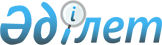 Қарағанды облысының жер үстi көздерiндегi су ресурстарын пайдаланғаны үшiн 2020 жылға арналған төлемақы ставкалары туралыҚарағанды облыстық мәслихатының 2020 жылғы 27 ақпандағы № 504 шешімі. Қарағанды облысының Әділет департаментінде 2020 жылғы 6 наурызда № 5733 болып тіркелді
      "Қазақстан Республикасындағы жергілікті мемлекеттік басқару және өзін-өзі басқару туралы" Қазақстан Республикасының 2001 жылғы 23 қаңтардағы Заңының 6-бабының 5-тармағына, "Салық және бюджетке төленетін басқа да міндетті төлемдер туралы (Салық кодексі)" Қазақстан Республикасының 2017 жылғы 25 желтоқсандағы Кодексінің 569-бабына, Қазақстан Республикасының 2003 жылғы 9 шілдедегі Су Кодексінің 38 бабының 5) тармақшасына сәйкес Қарағанды облыстық мәслихаты ШЕШІМ ЕТТІ:
      1. Қоса беріліп отырған Қарағанды облысының жер үсті көздеріндегі су ресурстарын пайдаланғаны үшін 2020 жылға арналған төлемақы ставкалары  бекітілсін.
      2. Осы шешімнің орындалуын бақылау облыстық мәслихаттың өнеркәсіп, шағын және орта бизнесті дамыту, аграрлық мәселелер және экология жөніндегі тұрақты комиссиясына (Ш.А. Осин) және облыс әкімінің орынбасарына (С.Ж. Шайдаров) жүктелсін.
      3. Осы шешім алғашқы ресми жарияланған күнінен кейін күнтізбелік он күн өткен соң қолданысқа енгізіледі. Қарағанды облысының жер үсті көздеріндегі су ресурстарын пайдаланғаны үшін 2020 жылға арналған төлемақы ставкалары
					© 2012. Қазақстан Республикасы Әділет министрлігінің «Қазақстан Республикасының Заңнама және құқықтық ақпарат институты» ШЖҚ РМК
				
      Сессия төрағасы

Б. Шингисов

      Облыстық мәслихат хатшысы

С. Утешов
Қарағанды облыстық
мәслихатының
2020 жылғы 27 ақпаны
№ 504
шешімімен бекітілген
№ р/р
Арнаулы су пайдалану түрі
Өлшеу бірлігі
Базалық ставка, теңге
2009-2019 жылдарындағы инфляция коэффициенті
2020 жылға төлемақы ставкалары, теңге
I
Балқаш және Алакөл көлдері мен өзендерінің бассейні
Балқаш және Алакөл көлдері мен өзендерінің бассейні
Балқаш және Алакөл көлдері мен өзендерінің бассейні
Балқаш және Алакөл көлдері мен өзендерінің бассейні
Балқаш және Алакөл көлдері мен өзендерінің бассейні
1
Тұрғын-үй пайдалану және коммуналдық қызметтер
теңге/1000 тек.м
58
2,149
124,64
2
Өнеркәсіп, жылу энергетикасын қоса есептегенде
теңге/1000 тек.м
160
2,149
343,84
3
Ауылшаруашылығы (төмендеткіш коэффицентті есепке ала отырып – 0,5)
теңге/1000 тек.м
46
2,149
49,43
4
Су көздерінен су алуды жүзеге асыратын тоғаншаруашылықтары
теңге/1000 тек.м
44
2,149
94,56
5
Су энергетикасы
теңге/1000 кВт.сағ.
17
2,149
36,53
6
Су көлігі
теңге/1000т. км
5
2,149
10,76
II
Ертіс өзенінің бассейні
Ертіс өзенінің бассейні
Ертіс өзенінің бассейні
Ертіс өзенінің бассейні
Ертіс өзенінің бассейні
1
Тұрғын-үй пайдалану және коммуналдық қызметтер
теңге/1000 тек.м
63
2,149
135,39
2
Өнеркәсіп жылу энергетикасын қоса есептегенде
теңге/1000 тек.м
181
2,149
388,97
3
Ауылшаруашылығы (төмендеткіш коэффицентті есепке ала отырып – 0,5)
теңге/1000 тек.м
51
2,149
54,80
4
Су көздерінен су алуды жүзеге асыратын тоғаншаруашылықтары
теңге/1000 тек.м
51
2,149
109,60
5
Су энергетикасы
теңге/1000 кВт.сағ.
19
2,149
40,83
6
Су көлігі
теңге/1000т. км
7
2,149
15,04
III
Есіл өзенінің бассейні
Есіл өзенінің бассейні
Есіл өзенінің бассейні
Есіл өзенінің бассейні
Есіл өзенінің бассейні
1
Тұрғын-үй пайдалану және коммуналдық қызметтер
теңге/1000 тек.м
61
2,149
131,09
2
Өнеркәсіп жылу энергетикасын қоса есептегенде
теңге/1000 тек.м
169
2,149
363,18
3
Ауылшаруашылығы (төмендеткіш коэффицентті есепке ала отырып – 0,5)
теңге/1000 тек.м
48
2,149
51,58
4
Су көздерінен су алуды жүзеге асыратын тоғаншаруашылықтары
теңге/1000 тек.м
48
2,149
103,15
5
Су энергетикасы
теңге/1000 кВт.сағ.
17
2,149
36,53
6
Су көлігі
теңге/1000т. км
5
2,149
10,75
IV
Нұра, Сарысу, Кеңгір өзендердің бассейні
Нұра, Сарысу, Кеңгір өзендердің бассейні
Нұра, Сарысу, Кеңгір өзендердің бассейні
Нұра, Сарысу, Кеңгір өзендердің бассейні
Нұра, Сарысу, Кеңгір өзендердің бассейні
1
Тұрғын-үй пайдалану және коммуналдық қызметтер
теңге/1000 тек.м
68
2,149
146,13
2
Өнеркәсіп жылу энергетикасын қоса есептегенде
теңге/1000 тек.м
194
2,149
416,91
3
Ауылшаруашылығы (төмендеткіш коэффицентті есепке ала отырып – 0,5)
теңге/1000 тек.м
56
2,149
60,17
4
Су көздерінен су алуды жүзеге асыратын тоғаншаруашылықтары
теңге/1000 тек.м
53
2,149
113,90
5
Су энергетикасы
теңге/1000 кВт.сағ.
-
2,149
-
6
Су көлігі
теңге/1000т. км
-
2,149
-
V
Торғай, Тобыл, Ырғыз өзендерінің бассейні
Торғай, Тобыл, Ырғыз өзендерінің бассейні
Торғай, Тобыл, Ырғыз өзендерінің бассейні
Торғай, Тобыл, Ырғыз өзендерінің бассейні
Торғай, Тобыл, Ырғыз өзендерінің бассейні
1
Тұрғын-үй пайдалану және коммуналдық қызметтер
теңге/1000 тек.м
61
2,149
131,09
2
Өнеркәсіп жылу энергетикасын қоса есептегенде
теңге/1000 тек.м
174
2,149
373,93
3
Ауылшаруашылығы (төмендеткіш коэффицентті есепке ала отырып – 0,5)
теңге/1000 тек.м
48
2,149
51,58
4
Су көздерінен су алуды жүзеге асыратын тоғаншаруашылықтары
теңге/1000 тек.м
48
2,149
103,15
6
Су энергетикасы
теңге/1000 кВт.сағ.
-
2,149
-
7
Су көлігі
теңге/1000т. км
-
2,149
-